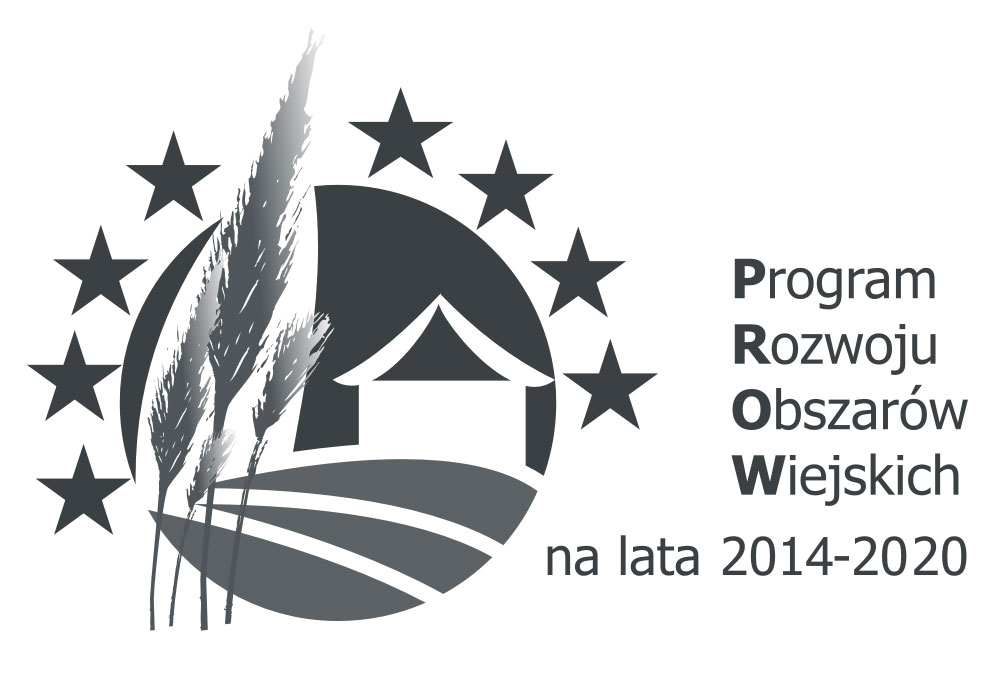 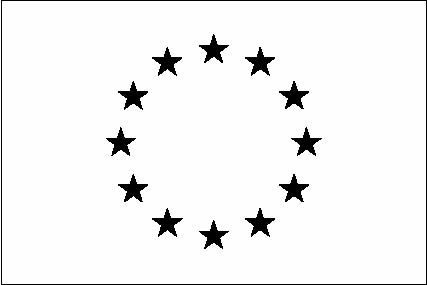 Europejski Fundusz Rolny na rzecz Rozwoju Obszarów Wiejskich: Europa inwestująca w obszary wiejskie.Operacja „Usprawnienie systemu zaopatrzenia w wodę i oczyszczania ścieków – etap III” współfinansowana ze środków Unii Europejskiej w ramach działania „podstawowe usługi i odnowa wsi na obszarach wiejskich” objętego 
Programem  Rozwoju Obszarów Wiejskich na lata 2014-2020.Nr sprawy: SE.271.5.2020							Załącznik nr 7 do SIWZWZÓR UMOWYUmowa Nr …….. /2020w sprawie robót budowlanych „Usprawnienie systemu zaopatrzenia w wodę i oczyszczania ścieków – etap III” zawarta w dniu ................................. r. w Kobylinie-Borzymach  pomiędzy:Gminą Kobylin Borzymy , adres do korespondencji : ul. Główna 11, 18-204 Kobylin-Borzymy NIP 722-16-12-886Regon 450670195  reprezentowaną przez Wójta Gminy Kobylin-Borzymy – Dariusza Józefa  Sikorskiego przy kontrasygnacie skarbnika – Marty Czajkowskiejzwaną w treści umowy „Zamawiającym”, a………………………………………………,reprezentowanym przez ………………………………………………….,zwanym w treści umowy „Wykonawcą”.Strony zawierają umowę o następującej treści:W wyniku postępowania o udzielenie zamówienia publicznego Nr SE.271.5.2020, przeprowadzonego w trybie przetargu nieograniczonego o wartości szacunkowej zamówienia nieprzekraczającej kwot określonych w przepisach wydanych na podstawie art. 11 ust. 8 ustawy z dnia 29.01.2004r. – Prawo zamówień publicznych (Dz. U. z 2019 r. poz. 1843), została zawarta umowa o następującej treści:§ 1Przedmiot umowyZamawiający zleca, a Wykonawca przyjmuje do realizacji wykonanie robót budowlanych
„Usprawnienie systemu zaopatrzenia w wodę i oczyszczania ścieków – etap III” W zakres robót wchodzi:CZĘŚĆ I  . Przebudowa i rozbudowa stacji uzdatniania wody w miejscowości Pszczółczyn.Przedmiotem jest przebudowa  i rozbudowa  stacji uzdatniania wody obejmująca:- rozbudowę i przebudowę budynku stacji uzdatniania,- budowa dwóch zbiorników wyrównawczych o poj. V=100m3 każdy,- budowa dwóch zbiorników szczelnych o poj. V=2,0m3 każdy,- budowa osadnika popłuczyn o poj. V=29,6m3 ,- przebudowę obudów studni głębinowych,- budowę doziemnych instalacji wodociągowych, sanitarnych i elektrycznych,- zagospodarowanie terenu oraz rozbiórkę instalacji wod. - kan. i elektrycznej,Wykonawca wykona przedmiot zamówienia na podstawie dokumentacji projektowej, specyfikacji technicznych wykonania i odbioru robót budowlanych (STWiORB), warunkach określonych w  SIWZ wraz z załącznikami, pytaniami i odpowiedziami udzielonymi w trakcie procedury o udzielenie zamówienia publicznego oraz z przedmiarami robót, a także, obowiązującymi przepisami szczegółowymi i sztuką budowlaną.§ 2Termin realizacji umowyWykonawca przystąpi do realizacji przedmiotu umowy z dniem przekazania przez Zamawiającego terenu robót, które powinno nastąpić w terminie do 7 dni roboczych od daty zawarcia niniejszej umowy.Termin wykonania zamówienia ustala się do dnia 01.10.2021 r.Za datę wykonania zamówienia uznaje się datę zgłoszenia przez Wykonawcę gotowości odbioru przedmiotu zamówienia.§ 3Wykonawca oświadcza, że zakres robót budowlanych określony w § 1 nie budzi wątpliwości. Wykonawca wyklucza możliwość powoływania się na niezrozumienie zakresu oraz treści przedmiotu umowy jako podstawę roszczeń o zwiększenie wynagrodzenia oraz potwierdza, 
że nie będzie żądał podwyższenia wynagrodzenia wskutek złego oszacowania rozmiaru lub kosztów prac, nawet gdyby w czasie zawarcia umowy nie można było ich przewidzieć. Wykonawca zobowiązuje się wykonać roboty z zachowaniem należytej staranności, zasad bezpieczeństwa, dobrej jakości, właściwej organizacji pracy, zasad wiedzy technicznej, obowiązujących Polskich Norm, oraz przepisów prawa, w szczególności Prawa budowlanego, zgodnie z dokumentacją na warunkach ustalonych niniejszą umową. Wykonawca zobowiązuje się wykonywać zobowiązania wynikające z niniejszej umowy z należytą starannością, rozumianą jako staranność profesjonalisty, właściwa w działalności objętej przedmiotem niniejszej umowy, obejmująca także znajomość przepisów obowiązującego prawa oraz następstw z nich wynikających.Wykonawca zobowiązuje się do stosowania podczas realizacji robót wyłącznie wyrobów 
i materiałów posiadających aktualne dokumenty dopuszczające do stosowania w budownictwie, zgodnie z przepisami obowiązującymi w tym zakresie.Wykonawca ponosi odpowiedzialność za jakość wykonywanych robót oraz zastosowanych materiałów i urządzeń.Wykonawca jest w pełni odpowiedzialny za prowadzenie robót zgodnie z dostarczoną dokumentacją i wytycznymi Zamawiającego.Technologia wbudowywania wyrobów powinna być zgodna z wymogami producentów oraz dokumentacją i odnośnymi przepisami branżowymi.W przypadku zaproponowania przez Zamawiającego lub Wykonawcę zamiennych rozwiązań 
w zakresie technologii wykonania, zastosowanych materiałów lub wyrobów wskazanych 
w dokumentacji, zmiany te wymagają uzgodnienia z nadzorem inwestorskim. Zastosowane materiały i urządzenia muszą posiadać odpowiednie atesty, certyfikaty, deklaracje zgodności lub certyfikat zgodności z Polską Normą lub aprobatę techniczną. Zamawiający wymaga aby powyższe dokumenty były przedkładane do wglądu na każde żądanie Inspektora Nadzoru. Wykonawca zobligowany jest do załączania wszystkich w/w dokumentów do dokumentów odbiorowych.§ 4Obowiązki ZamawiającegoZamawiający zobowiązany jest w szczególności:przekazać (protokolarnie) Wykonawcy plac budowy niezwłocznie po zawarciu niniejszej umowy, nie później jednak niż w ciągu 7 dni od daty jej podpisania;w dniu przekazania placu budowy przekazać Wykonawcy kompletną dokumentację projektową w wersji papierowej;zapewnić nadzór inwestorski w osobie:…..……………………........................................................................................................,Inspektor nadzoru działa w imieniu Zamawiającego w zakresie przekazanych uprawnień 
i obowiązków dotyczących sprawowania kontroli zgodności realizacji robót budowlanych 
z dokumentacją projektową, specyfikacjami technicznymi, przepisami, zasadami wiedzy technicznej oraz postanowieniami warunków umowy, w granicach określonych w ustawie – Prawo budowlane;Zamawiający zastrzega sobie prawo zmiany osoby wymienionej w ust. 3 -  o dokonaniu zmiany Zamawiający powiadomi na piśmie Wykonawcę na 3 dni przed dokonaniem zmiany. Zmiana ta nie wymaga aneksu do niniejszej umowy;kontrolować rozpoczęcie i zakończenie wykonywania poszczególnych robót i ostatecznego zakończenia realizacji poszczególnych etapów;potwierdzać, przy udziale inspektora nadzoru, zakres faktycznie wykonanych robót zgodnie 
z umową;nadzorować wprowadzanie ewentualnych zmian lub uzasadnionej obowiązującymi przepisami albo innymi przypadkami uzgodnionymi z Zamawiającym aktualizacji dokumentacji projektowo-kosztorysowej w trakcie budowy;ustalać terminy usunięcia ewentualnych wad przedmiotu umowy oraz obniżenie wynagrodzenia za wady uznane jako nie nadające się do usunięcia;nadzorować przestrzeganie przez Wykonawcę przepisów BHP, Ppoż, przepisów wynikających z postanowień Prawa budowlanego, zapisów BiOZ oraz egzekwować utrzymanie ogólnego porządku na placu budowy;kontrolować dokumenty zatwierdzające materiały, sprzęt i urządzenia dostarczane 
i wbudowywane przez Wykonawcę;uczestniczyć w konsultacjach, które okażą się niezbędne dla zapewnienia właściwego wykonania umowy;dokonywać odbiorów robót zgodnie z § 10 niniejszej umowy;§ 5Obowiązki WykonawcyWykonawca zobowiązuje się:dostarczyć oświadczenia kierownika budowy o przyjęciu obowiązku kierowania robotami;przejąć od Zamawiającego teren budowy w terminie nie dłuższym niż 7 dni liczone od dnia podpisania umowy;stosować się do poniższych zasad w zakresie materiałów i urządzeń:wykonać przedmiot umowy z materiałów spełniających wymagania norm zharmonizowanych lub z materiałów, zgodnych z zasadniczymi wymaganiami na podstawie innych dokumentów, przewidzianych w ustawie z dnia 30 sierpnia 2002r. 
o systemie oceny zgodności (Dz.U.2019 poz. 155) i ustawie z dnia 16 kwietnia 2004r. 
o wyrobach budowlanych (t.j. Dz.U. z 2020 poz. 215),materiały i urządzenia, o których mowa w pkt. 1, powinny odpowiadać co do jakości wymogom wyrobów dopuszczonych do obrotu i stosowania w budownictwie określonym w art.10 Ustawy Prawo budowlane /Dz.U. z 2019r., poz. 1186 z późn. zm/ wraz z przepisami dopuszczającymi do obrotu wyroby budowlane, Ustawie o wyrobach budowlanych, wymaganiom dokumentacji technicznej i STWiOR. Zastosowane materiały powinny być w pierwszym gatunku (najwyższej jakości),na żądanie Inspektora nadzoru, przed wbudowaniem, przedłożyć na wskazane materiały certyfikat na znak bezpieczeństwa, deklarację zgodności lub certyfikat zgodności 
z zasadniczymi wymaganiami dotyczącymi danego wyrobu,w przypadku wątpliwości co do jakości materiałów użytych do wbudowania, wykonać na żądanie Zamawiającego, badania tych materiałów zgodnie z obowiązującymi normami w celu stwierdzenia ich jakości. Jeżeli badania wykażą, że zastosowane materiały są złej jakości, wówczas Wykonawca zostanie obciążony kosztami badań i na własny koszt dokona ich wymiany,zastosowane w dokumentacji projektowej nazwy producentów materiałów i urządzeń mają charakter przykładowy. Dopuszcza się zastosowanie materiałów innych niż projektowane pod warunkiem, że ich jakość jest nie gorsza ( parametry techniczne, eksploatacyjne i użytkowe), a Wykonawca we własnym zakresie i na własny koszt opracuje projekt zamienny o ile będzie wymagany.transport materiałów na plac budowy (miejsce wykonania zamówienia) oraz dostarczenie 
i eksploatacja maszyn i urządzeń niezbędnych do prawidłowego wykonania zamówienia Wykonawca wykona własnym staraniem i na swój koszt,Zamawiający dopuszcza możliwość wystąpienia w trakcie realizacji przedmiotu umowy konieczności wykonania robót zamiennych w stosunku do przewidzianych dokumentacją projektową, w sytuacji gdy wykonanie tych robót będzie niezbędne do prawidłowego, tj. zgodnego z zasadami wiedzy technicznej i obowiązującymi na dzień odbioru robót przepisami, wykonania przedmiotu zamówienia określonego w SIWZ,zapewnić wykwalifikowaną kadrę robotniczą oraz ciągłe kierowanie i koordynowanie robót przez osoby posiadające wymagane uprawnienia:Kierownikiem budowy będzie:.....................................................................................;zmiana osoby wskazanej w pkt. 4, w trakcie realizacji zadania musi być zgłoszona na piśmie i zaakceptowana przez Zamawiającego. dostarczyć Zamawiającemu dokument udzielenia gwarancji na wykonane roboty oraz zastosowane materiały i urządzenia. Dokument gwarancyjny nie może przewidywać żadnych dodatkowych warunków dla Zamawiającego jak np. okresowe płatne przeglądy, umowy serwisowe oraz inne zastrzeżenia, od których zależna miałaby być ważność lub okres udzielanej gwarancji;Wykonawca zobowiązuje się przenieść na Zamawiającego wszelkie uprawnienia z tytułu gwarancji udzielonej przez producentów urządzeń, wydając w tym celu Zamawiającemu właściwe dokumenty gwarancyjne, najpóźniej w chwili podpisywania końcowego protokołu odbioru przedmiotu umowy.przyjmować zgłoszenia wad i usterek przedmiotu zamówienia : telefonicznie (nr ……..……….), faksem (nr …………..……), lub drogą elektroniczną (adres e-mail: …………………….……).przestrzegać poniższych informacji o terenie budowy i zagospodarowaniu placu budowy:utrzymać ład i porządek na placu budowy,uzgodnić z Zamawiającym sposób i miejsce składowania materiałów z rozbiórki,wielkość poszczególnych miejsc składowania należy dostosować do rzeczywistej ilości składowanego materiału - należy przewidzieć wywóz materiałów rozbiórkowych na bieżąco,Wykonawca zobowiązany jest do zapewnienia we własnym zakresie wywozu i utylizacji odpadów (śmieci, gruzu, itp.) zgodnie z przepisami ustawy o odpadach oraz udokumentowania tych czynności na żądanie Zamawiającego,Wykonawca zobowiązany jest do składowania materiałów łatwopalnych w sposób zgodny
z odpowiednimi przepisami i zabezpieczenia ich przed dostępem osób trzecich,teren gdzie będą prowadzone roboty budowlane należy oznakować, zgodnie z przepisami stosownymi tablicami informacyjnymi, tablicami i znakami ostrzegawczymi. Inspektor nadzoru  może nakazać umieszczenie dodatkowych tablic i znaków, jeżeli uzna to za stosowne. Wykonawca powinien bezwzględnie zastosować się do takich poleceń,Wykonawca zobowiązany jest uzyskać samodzielnie, na podstawie upoważnienia wystawionego przez Zamawiającego wszelkie niezbędne pozwolenia takie jak np. na zajęcie pasa drogowego,zabezpieczenie terenu robót oraz zorganizowanie dla swoich potrzeb zaplecza budowy, dozoru swojego mienia znajdującego się na terenie robót,uporządkowanie terenu wykonywanych robót i przekazanie go Zamawiającemu w terminie ustalonym na odbiór;Wykonawca będzie odpowiedzialny za wszelkie straty spowodowane pożarem wywołanym jako rezultat realizacji robót albo wywołanym przez jego personel;W przypadku zniszczenia lub uszkodzenia z winy Wykonawcy już wykonanego przedmiotu umowy lub jego części w toku realizacji lub innych znajdujących się na terenie robót elementów naprawianie ich i doprowadzanie do stanu poprzedniego na własny koszt;Wykonawca zobowiązany jest do opracowania planu bezpieczeństwa i ochrony zdrowia (BIOZ);Wykonawca zobowiązany jest do wykonania dokumentacji powykonawczej dla całego przedmiotu zamówienia w tym inwentaryzację geodezyjną powykonawczą   w 3 egz. Koszty związane z opracowaniem dokumentacji powykonawczej i pomiarów ponosi Wykonawca;Wykonawca przejmuje pełną odpowiedzialność za:wszelkie szkody związane z wykonaniem umowy w składnikach majątkowych należących do Zamawiającego jak i osób trzecich,szkody na osobie, tj. śmierć, kalectwo, inne uszkodzenie ciała lub uszczerbek na zdrowiu osób przebywających na terenie prac budowlanych  powstałe w wyniku wykonywania przedmiotu umowy.§ 6Obowiązek zatrudnienia na umowę o pracęWymóg zatrudnienia na umowę o pracę dotyczy wszystkich czynności w zakresie realizacji robót budowlanych, polegających na wykonywaniu pracy w sposób określony w art. 22 § 1 ustawy z dnia 26 czerwca 1964 r. Kodeks Pracy (tekst jednolity: Dz. U. z 2019 r. poz. 1040 z późn. zm.) Wymóg ten dotyczy osób, które wykonują czynności bezpośrednio związane z wykonywaniem robót, tzw. pracowników fizycznych, operatorów maszyn, nie dotyczy on natomiast osób: kierujących budową, dostawców materiałów budowlanych czy dostawców urządzeń.Okres zatrudnienia osób, o których mowa w ust. 2 musi obejmować co najmniej okres realizacji robót objętych niniejszą umową.W trakcie realizacji umowy Zamawiający uprawniony jest do wykonywania czynności kontrolnych wobec Wykonawcy odnośnie spełniania przez Wykonawcę lub podwykonawcę wymogu zatrudnienia na podstawie umowy o pracę osób wykonujących wskazane w ust.1 czynności. Zamawiający uprawniony jest w szczególności do:żądania oświadczeń i dokumentów w zakresie potwierdzenia spełniania ww. wymogów
 i dokonywania ich oceny;żądania wyjaśnień w przypadku wątpliwości w zakresie potwierdzenia spełniania ww. wymogów; przeprowadzania kontroli na miejscu wykonywania świadczenia.W trakcie realizacji zamówienia na każde wezwanie Zamawiającego w wyznaczonym w tym wezwaniu terminie Wykonawca przedłoży Zamawiającemu wskazane poniżej dowody w celu potwierdzenia spełnienia wymogu zatrudnienia na podstawie umowy o pracę przez Wykonawcę lub podwykonawcę osób wykonujących wskazane w ust. 1 czynności:oświadczenie Wykonawcy lub podwykonawcy o zatrudnieniu na podstawie umowy 
o pracę osób wykonujących czynności, których dotyczy wezwanie Zamawiającego. Oświadczenie to powinno 	zawierać w szczególności: dokładne określenie podmiotu składającego oświadczenie, datę złożenia 	oświadczenia, wskazanie, że objęte wezwaniem czynności wykonują osoby zatrudnione na podstawie umowy o pracę wraz ze wskazaniem liczby tych osób, imion i nazwisk tych osób, rodzaju umowy o pracę i wymiaru etatu oraz podpis osoby uprawnionej do złożenia oświadczenia w imieniu Wykonawcy lub podwykonawcy;poświadczoną za zgodność z oryginałem odpowiednio przez Wykonawcę lub podwykonawcę kopię umowy/umów o pracę osób wykonujących w trakcie realizacji zamówienia czynności, których dotyczy ww. oświadczenie Wykonawcy lub podwykonawcy (wraz z dokumentem regulującym zakres obowiązków, jeżeli został sporządzony). Kopia umowy/umów powinna zostać zanonimizowana w sposób zapewniający ochronę danych osobowych pracowników, zgodnie z przepisami o ochronie danych osobowych (tj. w szczególności bez adresów, nr PESEL pracowników). Imię i nazwisko pracownika nie podlega anonimizacji. Informacje takie jak: data zawarcia umowy, rodzaj umowy o pracę 
i wymiar etatu powinny być możliwe do zidentyfikowania;zaświadczenie właściwego oddziału ZUS, potwierdzające opłacanie przez Wykonawcę lub podwykonawcę składek na ubezpieczenia społeczne i zdrowotne z tytułu zatrudnienia na  podstawie  umów o pracę za ostatni okres rozliczeniowy;poświadczoną za zgodność z oryginałem odpowiednio przez Wykonawcę lub podwykonawcę kopię dowodu potwierdzającego zgłoszenie pracownika przez pracodawcę do ubezpieczeń, zanonimizowaną w sposób zapewniający ochronę danych osobowych pracowników, zgodnie z przepisami o ochronie danych osobowych. Imię 
i nazwisko pracownika nie podlega anonimizacji.Z tytułu niespełnienia przez Wykonawcę lub podwykonawcę wymogu zatrudnienia na podstawie umowy o pracę osób wykonujących wskazane w ust. 1 czynności Zamawiający przewiduje sankcję w postaci obowiązku zapłaty przez Wykonawcę kary umownej w wysokości określonej w § 11 umowy. Niezłożenie przez Wykonawcę w wyznaczonym przez Zamawiającego terminie żądanych przez Zamawiającego dowodów w celu potwierdzenia spełnienia przez Wykonawcę lub podwykonawcę wymogu zatrudnienia na podstawie umowy o pracę traktowane będzie jako niespełnienie przez Wykonawcę lub podwykonawcę wymogu zatrudnienia na podstawie umowy o pracę osób wykonujących wskazane w ust. 1 czynności.W przypadku uzasadnionych wątpliwości co do przestrzegania prawa pracy przez Wykonawcę lub podwykonawcę, Zamawiający może zwrócić się o przeprowadzenie kontroli przez Państwową Inspekcję Pracy.§ 7Rękojmia i gwarancja jakościWykonawca udziela Zamawiającemu rękojmi i gwarancji jakości wykonania przedmiotu umowy licząc od daty odbioru końcowego na okres:……… miesięcy.Okres odpowiedzialności Wykonawcy wobec Zamawiającego z tytułu rękojmi oraz gwarancji jakości rozpoczyna się od daty odbioru końcowego.W okresie gwarancji i rękojmi Wykonawca zobowiązuje się do bezpłatnego usunięcia wad i usterek w terminie wyznaczonym przez Zamawiającego, jednak nie dłuższym niż 14 dni roboczych od ich zgłoszenia. Jeżeli Wykonawca nie usunie wad w terminie, o którym mowa w ust. 3, to Zamawiający może zlecić usunięcie wad osobie trzeciej na koszt i ryzyko Wykonawcy.Wykonawca zobowiązuje się podpisać w dniu końcowego odbioru przedmiotu umowy dokument udzielenia gwarancji wg wzoru stanowiącego Załącznik nr 1 do niniejszej umowy.Zamawiający ma prawo dochodzić uprawnień z tytułu rękojmi za wady, niezależnie od uprawnień wynikających z gwarancji.Zamawiający może dochodzić roszczeń z tytułu rękojmi za wady także po upływie terminu rękojmi, jeżeli zgłosi wadę przed upływem tego terminu.§ 8WynagrodzenieWykonawcy z tytułu realizacji przedmiotu umowy przysługuje wynagrodzenie kosztorysowe, w wysokości:netto: …………………………………………………………………………………………
słownie:……………………………………………………………………………………….podatek VAT w wysokości 23%, tj. ………………………..……………………
brutto:…………………………………………………………………………………………słownie:………………………………………………………………………………………Wynagrodzenie, o którym mowa w ust. 1 obejmuje całość ponoszonego przez Zamawiającego wydatku na sfinansowanie przedmiotu umowy.Wynagrodzenie o którym mowa w ust. 1 obejmuje wszystkie koszty związane z realizacją przedmiotu umowy, w tym ryzyko Wykonawcy z tytułu oszacowania wszelkich kosztów związanych z realizacją przedmiotu umowy, a także oddziaływania innych czynników mających lub mogących mieć wpływ na te koszty. Zapłata za wykonany  przedmiot umowy nastąpi na podstawie faktury końcowej.Podstawą do wystawiania faktury końcowej stanowić będzie podpisany przez Inspektora nadzoru, przedstawiciela Zamawiającego i Kierownika budowy - protokół odbioru wykonanych robót, w oparciu o kosztorys powykonawczy  sporządzony  przez Wykonawcę  z  zastosowaniem wskaźników cenotwórczych z kosztorysu ofertowego.Warunkiem zapłaty wynagrodzenia jest przedstawienie przez Wykonawcę wraz z fakturą potwierdzenia dokonania zapłaty wymagalnego wynagrodzenia na rzecz Podwykonawców, lub dalszych podwykonawców z którymi zostały zawarte umowy zaakceptowane przez Zamawiającego, w postaci: kserokopii faktury (rachunku), wystawionego przez podwykonawcę lub dalszego podwykonawcę; kserokopii dowodu zapłaty faktury (rachunku) lub oświadczenia podwykonawcy lub  dalszego podwykonawcy o otrzymaniu wynagrodzenia. Brak spełnienia przez Wykonawcę przesłanek określonych w ust. 6, upoważnia Zamawiającego do zapłaty należnego wynagrodzenia Podwykonawcy bezpośrednio na jego rachunek, na podstawie pisemnego żądania i po przedstawieniu kserokopii faktury poświadczonej za zgodność z oryginałem. Przed dokonaniem zapłaty Zamawiający zwróci się do Wykonawcy z żądaniem pisemnych wyjaśnień. Brak pisemnego wyjaśnienia Wykonawcy w terminie 7 dni od daty zapytania przyjmuje się za akceptację roszczeń Podwykonawcy.Wynagrodzenie Wykonawcy określone w § 8 Umowy, zostanie pomniejszone o kwotę, którą Zamawiający zapłacił bezpośrednio Podwykonawcom Wykonawcy. Płatności  dokonywane będą w terminie do  30 dni od daty otrzymania przez Zamawiającego prawidłowo wystawionej faktury.Podstawą wystawienia faktury końcowej będzie sporządzony i podpisany protokół odbioru robót. Kary umowne, ustalone w oparciu o zapisy zamieszczone w § 11 umowy będą potrącane z faktur Wykonawcy.Faktury za prace stanowiące przedmiot umowy będą płatne przelewem na konto nr ……………………………………………………..Za dzień zapłaty uważany jest dzień obciążenia rachunku bankowego Zamawiającego.Zamawiającemu przysługuje uprawnienie do potrącenia z wynagrodzenia należnego Wykonawcy:zastrzeżonych kar umownych;kwoty wymagalnego wynagrodzenia podwykonawcy w przypadku dokonania przez Zamawiającego bezpośredniej zapłaty podwykonawcy.Wykonawca nie może dokonać cesji wierzytelności przysługujących mu z tytułu wykonania przedmiotu umowy na osoby trzecie.Zamawiający dokona płatności za wystawioną fakturę mechanizmem podzielonej płatności tak zwanej „Split payment” Wykonawca oświadcza, iż wskazany rachunek § 8 ust. 12 jest zgłoszony do tak zwanej „białej listy” podatników Vat zgodnie z obowiązującym prawem.§ 9PodwykonawstwoWykonawca może zlecić wykonanie części robót Podwykonawcom w rozumieniu ustawy Prawo zamówień publicznych, posiadającym odpowiednie uprawnienia i kwalifikacje i dysponującym osobami posiadającymi odpowiednie kwalifikacje, doświadczenie i wyposażenie do wykonania zleconych robót. W związku z wykonywaniem robót w miejscu podlegającym bezpośredniemu nadzorowi Zamawiającego, żąda on, aby przed przystąpieniem do wykonywania zamówienia Wykonawca podał: nazwy albo imiona i nazwiska oraz dane kontaktowe podwykonawców i osób do kontaktu z nimi (o ile informacje te są znane), zaangażowanych w roboty. Wykonawca zobowiązany jest do zawiadomienia Zamawiającego o wszelkich zmianach danych, o których mowa w zdaniu pierwszym, w trakcie realizacji zamówienia, a także zobowiązany jest do przekazania informacji na temat nowych podwykonawców, którym w późniejszym okresie zamierza powierzyć realizacje robót budowlanych. Zakres przedmiotu umowy, który realizowany będzie z udziałem następujących Podwykonawców:  ………………………………………………………………………………………………;obejmuje (zakres realizowany przez Podwykonawców) : ……………………………………………………………………………………………… obejmuje (zakres realizowany przez Podwykonawców) : …………………………………;Pozostały zakres przedmiotu umowy Wykonawca wykona samodzielnie. Wykonawca jest odpowiedzialny za działania, zaniechania, uchybienia i zaniedbania Podwykonawców oraz ich pracowników, w takim samym stopniu i zakresie jak za działania, zaniechania, uchybienia i zaniedbania własne oraz swoich pracowników. Wykonawca, Podwykonawca zobowiązany jest do przedłożenia Zamawiającemu projektu umowy o podwykonawstwo, którą zamierza zawrzeć, a której przedmiotem są roboty budowlane na 7 dni przed planowanym przystąpieniem Podwykonawcy do wykonywania robót, przy czym Podwykonawca jest obowiązany dołączyć zgodę Wykonawcy na zawarcie umowy o podwykonawstwo o treści zgodnej z projektem umowy. Jeżeli Zamawiający w terminie 7 dni od dnia przedstawienia mu przez Wykonawcę projektu umowy z Podwykonawcą, nie zgłosi do niej pisemnych zastrzeżeń, uważa się, że zaakceptował przedłożony projekt umowy. Wykonawca zobowiązuje się zawrzeć umowę z Podwykonawcą o treści zgodnej z projektem, na który Zamawiający wyraził zgodę. Umowa pomiędzy Wykonawcą a Podwykonawcą, musi być zawarta w formie pisemnej pod rygorem nieważności i musi spełniać następujące wymagania: określać termin zapłaty wynagrodzenia Podwykonawcy, który nie może być dłuższy niż 30 dni od dnia doręczenia Wykonawcy, Podwykonawcy faktury lub rachunku, potwierdzających wykonanie zleconej Podwykonawcy dostawy, usługi lub roboty budowlanej; określać zakres dostaw, usług lub robót budowlanych powierzonych Podwykonawcy do wykonania, który stanowić będzie odpowiednią część zakresu objętego niniejszą umową lub służyć będzie realizacji robót budowlanych stanowiących przedmiot niniejszej umowy; określać kwotę wynagrodzenia brutto za wykonanie umowy podwykonawstwa, która powinna być adekwatna do zakresu realizowanych przez niego dostaw, usług lub robót budowlanych; zawierać zobowiązanie Podwykonawcy do: pisemnego informowania Zamawiającego o każdej zaległej płatności Wykonawcy wobec Podwykonawcy w terminie 7 dni, licząc od dnia powstania zaległości, udzielania na żądanie Zamawiającego pisemnych wyjaśnień dotyczących prawidłowości wypłacania przez Wykonawcę wynagrodzenia, oraz przedkładania w tym zakresie odpowiednich dokumentów, w tym również dokumentów kierowanych do Wykonawcy związanych z nieterminowym regulowaniem wynagrodzenia, zachowania trybu i warunków zawierania umów o podwykonawstwo określonych  w niniejszej umowie przy zawieraniu umów. określać termin realizacji przedmiotu umowy z Podwykonawcą, który nie może przekraczać terminów realizacji określonych dla Wykonawcy;zakres i okres odpowiedzialności Podwykonawcy za wady wykonanych robót nie będzie krótszy od zakresu i okresu odpowiedzialności Wykonawcy z tytułu gwarancji jakości i rękojmi za wady określonego w niniejszej umowie; nie może zawierać postanowień uzależniających uzyskanie przez Podwykonawcę płatności od Wykonawcy od zapłaty przez Zamawiający Wykonawcy wynagrodzenia obejmującego zakres robót wykonanych przez Podwykonawcę;nie może zawierać postanowień uzależniających zwrot Podwykonawcy przez Wykonawcę kwoty zabezpieczenia od zwrotu zabezpieczenia należytego wykonania umowy przez Zamawiającego Wykonawcy;musi zawierać zobowiązanie Podwykonawcy do zatrudniania pracowników zgodnie z § 6 niniejszej umowy.Wykonawca obowiązany jest do przedłożenia Zamawiającemu poświadczonej za zgodność z oryginałem kopii zawartej umowy o podwykonawstwo, której przedmiotem są roboty budowlane, w terminie 7 dni od dnia jej zawarcia wraz z dokumentem potwierdzającym status prawny Podwykonawcy, z którego wynikają uprawnienia osób podpisujących umowę o podwykonawstwo. Jeżeli Zamawiający w terminie 7 dni od dnia złożenia umowy o podwykonawstwo, której przedmiotem są roboty budowlane nie zgłosi na piśmie sprzeciwu, uważa się że zaakceptował tę umowę. Wykonawca jest zobowiązany do każdorazowego przedkładania Zamawiającemu w terminie 7 dni od dnia zawarcia poświadczonej za zgodność z oryginałem kopii zawartej umowy o podwykonawstwo, której przedmiotem są dostawy lub usługi, w celu weryfikacji, z wyłączeniem umów o podwykonawstwo o wartości mniejszej niż 0,5% wartości niniejszej umowy. Powyższe wyłączenie nie dotyczy umów o wartości większej niż 50.000,00 zł, które podlegają przedłożeniu Zamawiającemu. Wymogi, o których mowa w ust 6-11, stosuje się odpowiednio do zmiany umowy o podwykonawstwo. Do umów o podwykonawstwo oraz sposobu zapłaty wynagrodzenia podwykonawcy mają zastosowanie przepisy art. 143b-143c ustawy Pzp, odpowiednio.§ 10OdbioryPo całkowitym wykonaniu zamówienia Wykonawca zgłosi Zamawiającemu gotowość do odbioru końcowego i przekazania do eksploatacji przedmiotu umowy.Gotowość do odbioru końcowego Wykonawca zgłosi Zamawiającemu na piśmie. Zamawiający, wyznaczy termin i rozpocznie odbiór przedmiotu umowy w ciągu 14 dni od daty zawiadomienia go o osiągnięciu gotowości do odbioru.W przypadku odbiorów częściowych robót zanikowych lub podlegających zakryciu, termin odbioru wynosi nie dłużej niż 3 dni od zgłoszenia gotowości. Strony postanawiają, że z czynności odbioru końcowego będzie spisany protokół zawierający wszelkie ustalenia dokonane w toku odbioru, jak też terminy wyznaczone na usunięcie stwierdzonych przy odbiorze wad. Protokół będzie sporządzony i podpisany przez Komisję Odbioru Końcowego przy współudziale Kierownika budowy.Wykonawca zobowiązany jest przekazać Zamawiającemu, najpóźniej w dniu zgłoszenia gotowości do odbioru końcowego, wszystkie dokumenty i protokoły niezbędne do przeprowadzenia odbioru w tym między innymi: wraz ze zgłoszeniem gotowości do odbioru Wykonawca przedłoży Zamawiającemu wszelkie dokumenty pozwalające na ocenę prawidłowości wykonania przedmiotu odbioru, a w szczególności:dokumentację powykonawczą, uwzględniające wszystkie zmiany dokonane w trakcie realizacji, świadectwa jakości,  deklaracje zgodności ,certyfikaty, atesty, aprobaty techniczne dotyczące, wbudowanych materiałów, wyniki badań, protokoły odbiorów częściowych,inwentaryzację geodezyjna powykonawczą w 3 egz. z podaniem danych charakterystycznych (długości  sieci , powierzchnie utwardzeń ,itd.)  instrukcję  eksploatacji SUW , protokoły testów funkcjonalnych  SUW  uruchomienia.oświadczenia Kierownika budowy o zgodności wykonania obiektu budowlanego z projektem budowlanym oraz obowiązującymi przepisami, a także o doprowadzeniu do należytego stanu i porządku terenu budowy.Jeżeli w toku czynności odbioru zostaną stwierdzone wady Zamawiającemu przysługują następujące uprawnienia:jeżeli wady nadają się do usunięcia Zamawiający przystępuje do odbioru, wskazuje wady i termin ich usunięcia oraz wyznacza nowy termin odbioru;jeżeli wady nie nadają się do usunięcia i mają charakter istotnych Zamawiający może żądać wykonania przedmiotu odbioru po raz drugi, na koszt Wykonawcy lub odstąpić od umowy;jeżeli wady uniemożliwiają użytkowanie obiektu budowlanego zgodnie z jego przeznaczeniem, Zamawiający może zażądać usunięcia wad w wyznaczonym terminie. W przypadku przekroczenia terminu do usunięcia wad Zamawiający naliczy kary umowne określone w §11 ust. 1 pkt 2 niniejszej umowy.W przypadku braku kompletu dokumentów lub nie zakończenia wszystkich robót Zamawiający stwierdza brak gotowości do wyznaczenia terminu odbioru.§ 11Kary umowneWykonawca zapłaci Zamawiającemu kary umowne w przypadku:opóźnienia w wykonaniu przedmiotu umowy  - w wysokości 0,1 % wynagrodzenia brutto Wykonawcy określonego w § 8 ust. 1 umowy, za każdy dzień opóźnienia.opóźnienia w usunięciu wad stwierdzonych przy odbiorze lub w okresie gwarancji i rękojmi w wysokości 0,2% wynagrodzenia brutto o którym mowa w § 8 ust. 1 za każdy dzień opóźnienia licząc od dnia, w którym wada miała być usunięta;odstąpienia od umowy przez Zamawiającego z przyczyn, za które odpowiedzialność ponosi Wykonawca - w wysokości 10% wynagrodzenia brutto, o którym mowa w § 8 ust 1 umowy;odstąpienia od umowy przez Wykonawcę z przyczyn, za które odpowiedzialność ponosi Zamawiający  - w wysokości 10 % wynagrodzenia brutto, o którym mowa w § 8 ust 1 umowy;braku zapłaty wynagrodzenia należnego podwykonawcy - w wysokości 10% niezapłaconej kwoty brutto;nieterminowej zapłaty wynagrodzenia należnego podwykonawcy lub dalszemu podwykonawcy -w wysokości 1% wynagrodzenia brutto należnego podwykonawcy za  każdy dzień opóźnienia;nieprzedłożenia do zaakceptowania projektu umowy o podwykonawstwo, której przedmiotem są roboty budowlane, lub projektu jej zmiany - w wysokości 1% wynagrodzenia brutto, określonego w § 8 ust 1 umowy;nieprzedłożenia poświadczonej za zgodność z oryginałem kopii umowy o podwykonawstwo lub jej zmiany - w wysokości 1 % wynagrodzenia brutto Wykonawcy, określonego w § 8 ust 1 umowy;braku zmiany umowy o podwykonawstwo w zakresie terminu zapłaty - w wysokości 0,1% wynagrodzenia brutto Wykonawcy, określonego w § 8 ust. 1 umowy, za każdy dzień opóźnienia;w przypadku niespełnienia warunku dotyczącego zatrudnienia, o którym mowa w § 6 umowy - w wysokości 1000,00 zł brutto za każdą osobę, dla której Wykonawca nie wypełnił warunku.Wykonawca wyraża zgodę na pomniejszenie wynagrodzenia wynikającego z wystawionej faktury VAT o wysokość naliczonych kar umownych.Zamawiający zastrzega sobie prawo dochodzenia odszkodowania uzupełniającego do wysokości rzeczywiście poniesionej szkody.§ 12Zabezpieczenie należytego wykonania umowy Wykonawca wnosi zabezpieczenie należytego wykonania umowy dla CZĘŚĆ I. Przebudowa stacji uzdatniania wody w miejscowości  Pszczółczyn w wysokości 5 % wynagrodzenia, co stanowi kwotę ……………. zł słownie złotych: ……………………………………………………Zabezpieczenie zostaje wniesione w formie:………………………………………………………….. Dokument wniesienia zabezpieczenia należytego wykonania umowy stanowi załącznik do niniejszej umowy.Zabezpieczenie służy pokryciu roszczeń z tytułu niewykonania lub nienależytego wykonania umowy.W przypadku należytego wykonania robót 70% kwoty zabezpieczenia należytego wykonania umowy zostanie zwrócone w terminie 30 dni od dnia wykonania przez Wykonawcę robót i uznania ich przez Zamawiającego za należycie wykonane. Pozostała część kwoty, tj. 30 % pozostawione na zabezpieczenie roszczeń z tytułu rękojmi za wady zostanie zwrócona nie później niż w 15 dniu po upływie okresu rękojmi za wady. Zabezpieczenie to zostanie pomniejszone o kwotę ewentualnych należności, które Zamawiający pobrał z tytułu złej realizacji zobowiązań Wykonawcy.Zabezpieczenie należytego wykonania umowy wniesione w pieniądzu, Zamawiający zwraca wraz z odsetkami wynikającymi z umowy rachunku bankowego, na którym było przechowywane, pomniejszonymi o koszty prowadzenia rachunku oraz prowizji bankowej za przelew pieniędzy na rachunek Wykonawcy (z zastrzeżeniem ust. 4).Za zgodą Zamawiającego Wykonawca może dokonać zmiany formy zabezpieczenia na jedną lub kilka form, o których mowa w art. 148 ust. 1 ustawy – Prawo zamówień publicznych.§ 13Zmiany umowy1. Zmiany umowy mogą być dokonywane jedynie w sposób zgodny art. 144 ustawy Prawo zamówień publicznych i mogą być wprowadzane w przypadkach określonych w art. 144 i niżej opisanych. Zmiany przewidziane w umowie mogą być inicjowane przez Zamawiającego lub przez Wykonawcę. Warunkiem dokonania zmian jest złożenie pisemnego wniosku przez stronę inicjującą zmianę zawierającego: 1) opis propozycji zmiany, 2) uzasadnienie zmiany, 3) obliczenie kosztów zmiany zgodnie z zasadami określonymi w umowie, jeżeli zmiana będzie miała wpływ na wynagrodzenie Wykonawcy, 4) opis wpływu zmiany na terminy wykonania robót budowlanych. 2. Zamawiający dopuszcza zmianę niniejszej umowy w przypadku konieczności dokonania zmian projektowych, które są niezbędne dla prawidłowego wykonania przedmiotu umowy, przeprowadzonego zgodnie z przepisami Prawa Budowlanego.3. Zamawiający dopuszcza zmianę niniejszej umowy w przypadku zmiany w zakresie i wykonywaniu robót, wynikające z przeprowadzonych ekspertyz stanu technicznego obiektu/ów znajdującego/ych się w strefie oddziaływania wykopu, ekspertyz geotechnicznych oraz innych ekspertyz wskazujących na konieczność zmian sposobu wykonywania robót budowlanych.4. Jeżeli zmiany, o których mowa w niniejszej umowie wymagają zmiany dokumentacji projektowej lub Specyfikacji technicznej wykonania i odbioru robót budowlanych, strona inicjująca zmianę przedstawia projekt zamienny (zatwierdzony przez organ architektoniczno–budowlany – jeżeli wymagają tego przepisy prawa budowlanego) zawierający opis proponowanych zmian i niezbędne rysunki. Projekt taki wymaga akceptacji autora projektu i zatwierdzenia do realizacji przez Zamawiającego.5. W szczególności Zamawiający dopuszcza zmianę terminu wykonania przedmiotu umowy w następujących przypadkach:1) Zmiany spowodowane warunkami atmosferycznymi, geologicznymi, archeologicznymi, a w szczególności:a) klęski żywiołowe;b) warunki atmosferyczne uniemożliwiające przez okres co najmniej np. 14 dni prowadzenie robót budowlanych, przeprowadzanie prób i sprawdzeń, dokonywanie odbiorów, w szczególności: ujemna temperatura powietrza, wiatr uniemożliwiający pracę maszyn budowlanych, obfite opady deszczu, gradobicie, burze z wyładowaniami atmosferycznymi;c) niewypały i niewybuchy;d) wykopaliska archeologiczne, występowanie źródeł podziemnych;e) odmienne od przyjętych w dokumentacji przedstawionej przez Zamawiającego warunki terenowe, w szczególności istnienie podziemnych sieci, instalacji, urządzeń lub niezinwentaryzowanych obiektów budowlanych.2) Zmiany będące następstwem okoliczności leżących po stronie Zamawiającego, a w szczególności wstrzymanie robót przez Zamawiającego przez okres co najmniej 14 dni.3) Przyczyny zewnętrzne niezależne od Zamawiającego oraz Wykonawcy skutkujące niemożliwością prowadzenia prac w szczególności:a) brak możliwości dojazdu oraz transportu materiałów na teren budowy spowodowany awariami, remontami lub przebudowami dróg dojazdowych;b) protesty mieszkańców.4) Inne:a) wykonanie koniecznych robót zamiennych, b) wystąpienie robót dodatkowych, których wykonanie jest niezbędne do prawidłowego wykonania zamówienia podstawowego,	c) nieoczekiwany rozwój pandemii, w tym zachorowania w firmie czy przebywanie pracowników na kwarantannie.6. Ponadto Zamawiający dopuszcza zmiany skutkujące zmianą wysokości wynagrodzenia w następujących przypadkach:1) Zmian w ilości i jakości robót budowlanych lub innych czynności jakie Zamawiający uzna za niezbędne, a Wykonawca zobowiązany jest do zastosowania się do takich zmian oraz zapewnić zastosowanie się do takich zmian przez podwykonawców, zmiany te w szczególności mogą polegać na:a) zmniejszeniu lub zwiększeniu ilości, zakresu prac, robót, czynności,b) pominięciu poszczególnych prac, robót, czynności,c) wykonaniu robót zamiennych - różnicowych, wpływających na wartość zamówienia.2) Wykonawca może proponować wprowadzenie zmian w zakresie określonym w ust. 6 pkt 1. Wprowadzenie takich zmian może nastąpić wyłącznie na podstawie uprzedniej pisemnej zgody Zamawiającego.3) Wykonawca nie jest upoważniony do wprowadzania jakichkolwiek zmian dotyczących wykonywanych prac, robót, czynności bez pisemnego polecenia lub pisemnej zgody Zamawiającego.4) W przypadku gdy zmiany o których mowa w ust. 6 pkt 1 doprowadzą do zmiany wartości prac i robót w nim przewidzianych ulegnie zmniejszeniu lub zwiększeniu, w sposób proporcjonalny ulegnie zmniejszeniu lub zwiększeniu  wynagrodzenie.5) dokonania zmiany technologicznej, a w szczególności:a) niedostępność na rynku materiałów wskazanych w dokumentacji zamówienia, w szczególności w dokumentacji projektowej, spowodowana zaprzestaniem produkcji lub wycofaniem z rynku tych materiałów;b) pojawienie się na rynku materiałów nowszej generacji pozwalających na zaoszczędzenie kosztów realizacji przedmiotu zamówienia lub kosztów eksploatacji wykonanego przedmiotu zamówienia;c) pojawienie się nowszej technologii wykonania zaprojektowanych robót pozwalającej na zaoszczędzenie czasu realizacji zamówienia lub kosztów wykonywanych robót, jak również kosztów eksploatacji wykonanego przedmiotu zamówienia;d) konieczność zrealizowania zamówienia przy zastosowaniu innych rozwiązań technicznych/technologicznych lub materiałowych niż wskazane w dokumentacji zamówienia, w szczególności w dokumentacji projektowej, w sytuacji, gdyby zastosowanie przewidzianych rozwiązań groziło niewykonaniem lub wadliwym wykonaniem zamówienia,e) odmienne od przyjętych w dokumentacji zamówienia warunki terenowe, w szczególności istnienie podziemnych sieci, instalacji, urządzeń, nie zinwentaryzowanych obiektów budowlanych, skutkujące niemożliwością wykonania zamówienia przy dotychczasowych założeniach technologicznych lub materiałowych;f) konieczność zrealizowania zamówienia przy zastosowaniu innych rozwiązań technicznych lub materiałowych ze względu na zmiany obowiązującego prawa.6) Zmiany, o których mowa powyżej w lit. a) mogą być podstawą zwiększenia wynagrodzenia wyłącznie w przypadku, w którym Wykonawca udowodni, iż ceny materiałów lub urządzeń zastępujących wycofane z produkcji lub rynku są wyższe od proponowanych w ofercie, o co najmniej 10%. Wzrost wynagrodzenia może zostać wówczas ustalony o nie więcej niż 10 % różnicy w cenie. 7) Zmiany, o których mowa w lit. e mogą być wprowadzane w sytuacjach, odpowiadających przesłankom do udzielenia zamówień dodatkowych, oraz w innych sytuacjach, jednakże w tym ostatnim przypadku Zamawiający może ponieść ryzyko zwiększenia wynagrodzenia z tytułu takich zmian wyłącznie w kwocie równej zwiększonym z tego powodu kosztom. 8) Każda ze wskazywanych w ust 6 pkt. 5 lit. a - f) zmian może być powiązana z obniżeniem / podwyższeniem wynagrodzenia. 7. Zamawiający dopuszcza zmiany niniejszej umowy w następującym innym zakresie:1) siła wyższa uniemożliwiająca wykonanie przedmiotu zamówienia zgodnie z SIWZ;2) zmiana obowiązującej stawki VAT w następstwie zmiany przepisów o podatku od towarów i usług (VAT). W przypadku podwyższenia stawki VAT wynagrodzenie w zł brutto ulegnie podwyższeniu, a w przypadku obniżenia – zmniejszeniu. Zmiana stawki VAT nie wpłynie na zmianę kwoty w zł netto;3) rezygnacja przez Zamawiającego z realizacji części przedmiotu umowy. W takim przypadku wynagrodzenie przysługujące Wykonawcy zostanie pomniejszone, przy czym Zamawiający zapłaci za wszystkie spełnione świadczenia oraz udokumentowane koszty, które Wykonawca poniósł w związku z wynikającymi z umowy planowanymi świadczeniami.8. Wszystkie powyższe postanowienia niniejszego § stanowią katalog zmian, na które Zamawiający może wyrazić zgodę. Nie stanowią jednocześnie zobowiązania do wyrażenia takiej zgody.9. Nie stanowi zmiany umowy w rozumieniu art. 144 ustawy Prawo zamówień publicznych:a) zmiana danych związanych z obsługą administracyjno-organizacyjną umowy (np. zmiana numeru rachunku bankowego, zmiana dokumentów potwierdzających uregulowanie płatności wobec podwykonawców);b) zmiany danych teleadresowych, zmiany osób wskazanych do kontaktów między Stronami.10. Zmiany mogą być dokonane tylko, jeżeli jest to niezbędne dla prawidłowego wykonania przedmiotu umowy.11. Zmiana terminu wykonania przedmiotu umowy z przyczyn, o których mowa w niniejszym §, może nastąpić tylko i wyłącznie o okres niezbędny do wykonania przedmiotu umowy w sposób należyty, nie dłużej jednak niż o okres uwzględniający faktyczną niemożność wykonania przedmiotu umowy.§ 14Odstąpienie od umowyStronom przysługuje prawo odstąpienia od umowy w następujących sytuacjach:Zamawiającemu przysługuje prawo do odstąpienia od umowy:w razie zaistnienia istotnej zmiany okoliczności powodującej, że wykonanie umowy nie leży w interesie publicznym, czego nie można było przewidzieć w chwili zawarcia umowy. Odstąpienie od umowy w tym wypadku może nastąpić w terminie 30 dni od powzięcia wiadomości o powyższych okolicznościach,w przypadku, gdy Wykonawca nie podjął realizacji robót w ciągu 20 dni od daty przekazania terenu robót bez uzasadnionych przyczyn i nie wszczyna ich pomimo pisemnego wezwania Zamawiającego,Wykonawca wykonuje roboty budowlane niezgodnie z umową lub dokumentacją bez akceptacji Zamawiającego i nie przystępuje do właściwego ich wykonania,w przypadku, gdy Wykonawca realizuje przedmiot umowy za pomocą podwykonawców nieuzgodnionych z Zamawiającym, nie wywiązuje się z płatności wobec podwykonawców lub wykonuje za pomocą podwykonawców roboty wskazane w umowie do wykonania przez niego osobiście,zostanie wszczęte postępowanie zmierzające w kierunku ogłoszenia upadłości lub likwidacji Wykonawcy, uniemożliwiające realizację umowy,zaistnieją okoliczności, o których mowa w art. 143c ust. 7 ustawy Pzp;Wykonawcy przysługuje prawo odstąpienia od umowy, jeżeli Zamawiający zawiadomi Wykonawcę, iż wobec zaistnienia uprzednio nie przewidzianych okoliczności nie będzie mógł spełnić swoich zobowiązań umownych wobec Wykonawcy. Odstąpienie od umowy w tym wypadku może nastąpić w terminie 30 dni od powzięcia wiadomości o powyższych okolicznościach.Odstąpienie od umowy powinno nastąpić w formie pisemnej pod rygorem nieważności oraz powinno zawierać uzasadnienie.W razie odstąpienia od umowy, Strony umowy sporządzą w terminie do 5 dni od daty odstąpienia, protokół inwentaryzacji wykonanych robót. Protokół inwentaryzacji będzie stanowił w tym przypadku podstawę do ostatecznego rozliczenia robót.Zabezpieczenie przerwanych robót w zakresie wzajemnie uzgodnionym na koszt strony , z winy której nastąpiło odstąpienie od umowy.§ 15UbezpieczeniaRyzyko odpowiedzialności za bezpieczeństwo związane z wykonaniem przedmiotu umowy ponosi Wykonawca.Wykonawca zobowiązany jest do posiadania polisy ubezpieczenia od odpowiedzialności cywilnej w związku z prowadzoną działalnością związaną z przedmiotem zamówienia, na sumę gwarancyjną nie mniejszą niż wartość zawartej umowy odpowiedzialności kontraktowej i deliktowej.Z tytułu posiadania ubezpieczenia o którym mowa w ust. 2 lub konieczności jego zawarcia Wykonawcy nie przysługuje dodatkowe wynagrodzenie.§ 16Ewentualne spory wynikające z realizacji postanowień niniejszej umowy Strony rozstrzygać będą polubownie.W przypadku nie dojścia do porozumienia spory podlegają rozstrzygnięciu przez sąd powszechny właściwy dla siedziby Zamawiającego.§ 17W sprawach nieuregulowanych niniejszą umową mają zastosowanie przepisy:ustawy z dnia 29 stycznia 2004 r. Prawo zamówień publicznych (tekst jednolity: Dz.U. z 2019 r. poz. 1843 z późn. zm.);ustawy z dnia 23 kwietnia 1964 r. Kodeks cywilny (tekst jednolity: Dz. U. z 2019 r. poz. 1145
z późn. zm.);ustawy z dnia 17 listopada 1964 r. Kodeks postępowania cywilnego (Dz. U. 
z 2019 r. poz. 1469 z późn. zm.).§ 18Umowę sporządzono w trzech jednobrzmiących egzemplarzach, dwa dla Zamawiającego i jeden dla Wykonawcy.	ZAMAWIAJĄCY: 								WYKONAWCA:Wykaz Załączników:Załącznik nr 1 – Wzór dokumentu udzielenia gwarancjiZałącznik nr 2 – Kosztorys ofertowyZałącznik nr 1 do Umowy nr …/2020z dnia …… 2020 r.DOKUMENT UDZIELENIA GWARANCJIna roboty budowlane wykonane na podstawie umowy nr …/2020 z dnia …… 2020r. dotyczącej wykonania robót budowlanych : Usprawnienie systemu zaopatrzenia w wodę i oczyszczania ścieków – etap III”  - Przebudowa i rozbudowa stacji uzdatniania wody w miejscowości Pszczółczyn.udzielonej przez:…………………………………………………………………………………………………………z siedzibą w ………………………..…………..…….…… przy ul. ……………...……………….reprezentowaną przez ……………………………………………………………….……………...… zwanymw dalszej części Wykonawcą,NA RZECZ Gminy Kobylin-Borzymy ul. Główna 11, 18-204 Kobylin-Borzymy,zwaną w dalszej części Zamawiającym,o następującej treści:Wykonawca udziela Zamawiającemu gwarancji jakości na wykonane w ramach przedmiotu umowy roboty i użyte materiały na okres …………… lat, licząc od daty odbioru końcowego.Okres odpowiedzialności Wykonawcy wobec Zamawiającego z tytułu rękojmi za wady fizyczne oraz gwarancji jakości rozpoczyna się od daty odbioru końcowego.Ogólne warunki gwarancji jakości:Wykonawca ponosi odpowiedzialność z tytułu gwarancji jakości za wady fizyczne zmniejszające wartość użytkową, techniczną i estetyczną wykonanych robot;w okresie gwarancji Wykonawca zobowiązany jest do nieodpłatnego usuwania wszelkich zgłoszonych mu usterek i wad ujawnionych po odbiorze końcowym, w terminie 14 dni roboczych od otrzymania zawiadomienia o ujawnionych usterkach lub wadach, a w uzasadnionych przypadkach, w innym uzgodnionym przez strony terminie. Usunięcie wad powinno być stwierdzone protokolarnie; Zamawiający może dochodzić roszczeń wynikających z gwarancji także po upływie terminu gwarancyjnego, jeżeli reklamował wadę przed upływem tego terminu,w przypadku nieusunięcia przez Wykonawcę zgłoszonej wady w wyznaczonym terminie, Zamawiającemu przysługiwać będzie prawo zlecenia usunięcia zaistniałej wady osobie trzeciej na koszt i ryzyko Wykonawcy;nie podlegają uprawnieniom z tytułu gwarancji jakości wady powstałe na skutek:siły wyższej pod pojęciem której rozumie się stan wojny lub stan klęski żywiołowej,normalnego zużycia budynku lub jego części,szkód wynikłych z winy Użytkownika, a szczególnie konserwacji i użytkowania budynku w sposób niezgodny z zasadami eksploatacji i użytkowania budynku, uszkodzeń mechanicznych i aktów wandalizmu;odbiór pogwarancyjny po upływie okresu gwarancji jakości polegać będzie na ocenie wykonanych robót związanych z usunięciem wad, które ujawnia się okresie gwarancji jakości i rękojmi;